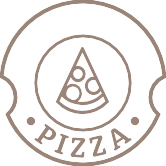 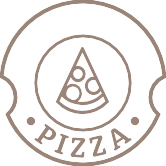 OBEDOVÉ MENUPondelok 15.4. 2024                                Samotná polievka 1,50€Váha mäsa a surovín je uvedená v surovom stave!Menu box: polievkový - 0,20 €, obedový - 0,40 €, taška 0,10€, príbor 0,05€,  dovoz 0,10 € za 1 obedInfo: 041/4353927Denné menu podávame od 11:00 do 14:00 hod.Nájdete nás na webovej stránke www.pizzavictoria.sk a tiež na facebooku Pizza Victória.0,33 lPolievka: Kurací vývar (1,3,7)     Záhradnícka s ryžou(1,3,7)      Cesnačka (1,3,7)130 g1. Kuracie prsia,sýrová omáčka, ½ ryža, ½ hranolky (1,3,7)6,50 €130 g2. Mexický bravčový guláš, strúhaný syr, dusená ryža (1,3,7)6,20 € 300 g3. Šúľance s orechovou posýpkou, maslo, toping(1,3,7)6,00 €350 g4. Caesar šalát (šalát, kuracie mäso, zelenina, broskyňa, dresing, pečivo) (1,4,6,7,9)6,00 €Utorok16.4. 20240,33 lPolievka: Kurací vývar (1,3,7 )   Ruský boršč(1,3,7,12)     Cesnačka (1,3,7)130 g1. Bravčová panenka na grile, šípkovo-hubová omáčka, štuchané zemiaky(1,3,7,12)7,50 €130 g2. Moravský vrabec, dusená  kapusta, domáce knedle1,3,7,10,12)6,20 €300 g3. Ryžový nákyp s ovocím, maslo, škorica(1,3,7,12)6,00 €350 g4. Caesar šalát (šalát, kuracie mäso, zelenina, broskyňa, dresing, pečivo) (1,4,6,7,9)6,00 €Streda17.4. 20240,33 lPolievka: Kurací vývar (1,3,7 )   Krúpková s údeným mäsom (1,3,7)     Cesnačka (1,3,7)130 g1. Kuracie prsia špikované, šampiňóny na kyslo, dusená ryža(1,3,7,12)6,50 €150 g2. Holandský bravčový rezeň, zemiaková kaša, uhorka(1,3,7,10,12)6,20 € 300 g3. Zemiaková baba s údeným mäsom, kyslá kapusta(1,3,7)6,00 €350 g4. Caesar šalát (šalát, kuracie mäso, zelenina, broskyňa, dresing, pečivo) (1,4,6,7,9)6,00 €Štvrtok	18.4. 2024Štvrtok	18.4. 2024Štvrtok	18.4. 20240,33 l130 gPolievka: Kurací vývar (1,3,7 )	Kalerábová s vajíčkom1,3,7)	Cesnačka (1,3,7)1. Obrátený kurací rezeň, varené zemiaky, šalát (1,3,7,12 )6,50 €150 g2. Bravčová pečeň na slanine, dusená ryža, kyslá uhorka(1,3,7,12)6,20 € 270 g3. Parené buchty s ovocím, maslo, granko(1,3,7,12)6,00 €350 g4. Caesar šalát (šalát, kuracie mäso, zelenina, broskyňa, dresing, pečivo (1,4,6,7,9)6,00 €Piatok19.4. 20240,33 lPolievka: Kurací vývar (1,3,7 )    Minestrone (1,3,79)    Cesnačka (1,3,7)120 g1. Údený sedliacky syr, opekané zemiaky, tatárska omáčka(1,3,7,10)6,50 €130 g2. Steak z bravčového karé, viedenská cibuľka, dusená ryža (1,3,7)6,20 € 330 g3. Boloňské špagety, strúhaný syr(1,3,7)6,00 €350 g4. Caesar šalát (šalát, kuracie mäso, zelenina, broskyňa, dresing, pečivo) (1,4,6,7,9)6,00 €